LES PASSEJAÏRES DE VARILHES                    				  	 FICHE ITINÉRAIREAX LES THERMES n° 8"Cette fiche participe à la constitution d'une mémoire des itinéraires proposés par les animateurs du club. Eux seuls y ont accès. Ils s'engagent à ne pas la diffuser en dehors du club."Date de la dernière mise à jour : 10 novembre 2021La carte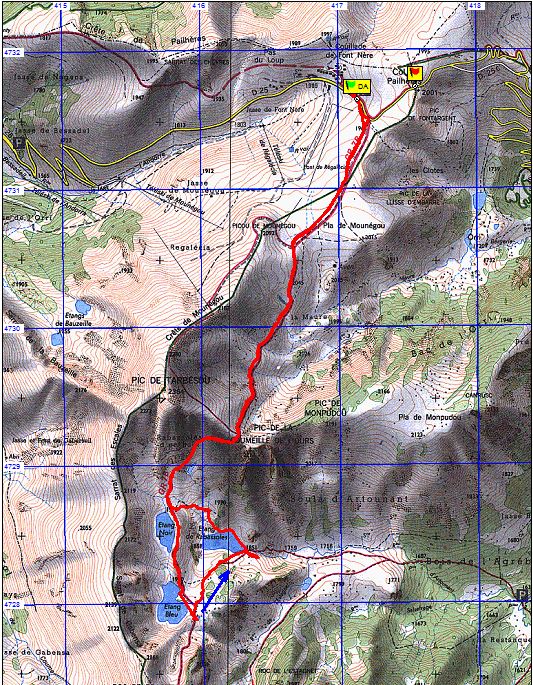 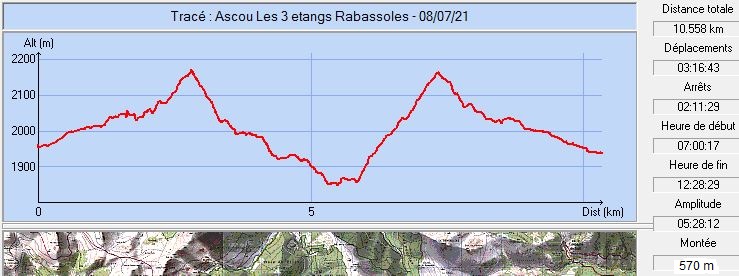 Commune de départ et dénomination de l’itinéraire : Ascou - Parking à gauche de la route juste avant le col de Paillères - Col de la Coumeille de l’ours et étangs Noir, Bleu et de Rabassoles depuis Pailhères Date, animateur(trice), nombre de participants (éventuel) :08.07.2021 – P. EmlingerL’itinéraire est décrit sur les supports suivants : Parcours "inventé par Pierrette EmlingerClassification, temps de parcours, dénivelé positif, distance, durée :Randonneur – 4.3.2 - 5h00 – 550 m – 10,5 km – Journée             Indice d’effort : 78  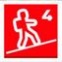 Balisage : Blanc et rouge du GR 7B jusqu’à l’étang Bleu. Hors sentier balisé puis balises jaunes entre l’étang Bleu et l’étang des Rabassoles. Hors sentier balisé entre l’étang des Rabassoles et le moment où on rejoint le GR 7B. Blanc et rouge à partir de là jusqu’à l’arrivée. Particularité(s) : Fait partie d’une famille de 5 parcours touchant le Tarbésou depuis le col de Pailhères ou la station de ski d’Ascou-Pailhères.Site ou point remarquable :Les cairns ouvragés conduisant du parking à l’ancien col de Pailhères,Les panneaux d’information du sentier de découverteLes paysages singuliers du "plateau" conduisant à la Coumeille de l’ours avec ses nombreuses tourbières et sa végétation particulièreLes très beaux étangs Noir, Bleu et de Rabassoles entourés de pins (Cités dans l’ordre de la découverte).Trace GPS : OuiDistance entre la gare de Varilhes et le lieu de départ : 69 kmObservation(s) : La remontée de l’étang de Rabassoles vers le GR7B se fait facilement hors sentier (fait le 08/07/2021).